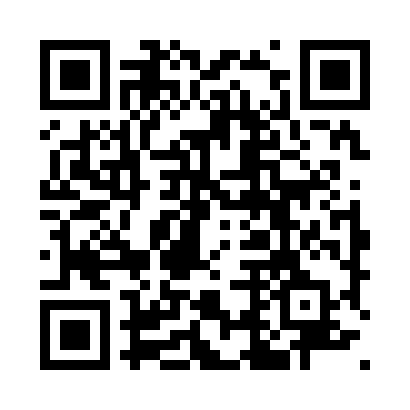 Prayer times for Trinidad, BoliviaWed 1 May 2024 - Fri 31 May 2024High Latitude Method: NonePrayer Calculation Method: Muslim World LeagueAsar Calculation Method: ShafiPrayer times provided by https://www.salahtimes.comDateDayFajrSunriseDhuhrAsrMaghribIsha1Wed5:176:3012:173:366:037:122Thu5:176:3012:173:356:037:123Fri5:176:3012:163:356:037:124Sat5:176:3012:163:356:027:115Sun5:176:3112:163:356:027:116Mon5:176:3112:163:346:017:117Tue5:176:3112:163:346:017:108Wed5:186:3112:163:346:017:109Thu5:186:3212:163:346:007:1010Fri5:186:3212:163:346:007:1011Sat5:186:3212:163:336:007:0912Sun5:186:3212:163:335:597:0913Mon5:186:3312:163:335:597:0914Tue5:196:3312:163:335:597:0915Wed5:196:3312:163:335:597:0916Thu5:196:3412:163:335:587:0917Fri5:196:3412:163:335:587:0818Sat5:196:3412:163:325:587:0819Sun5:206:3412:163:325:587:0820Mon5:206:3512:163:325:587:0821Tue5:206:3512:163:325:577:0822Wed5:206:3512:163:325:577:0823Thu5:206:3612:163:325:577:0824Fri5:216:3612:173:325:577:0825Sat5:216:3612:173:325:577:0826Sun5:216:3712:173:325:577:0827Mon5:216:3712:173:325:577:0828Tue5:226:3712:173:325:577:0829Wed5:226:3812:173:325:577:0830Thu5:226:3812:173:325:577:0831Fri5:226:3812:173:325:577:08